14 марта 2019 года № 282О проведении публичных слушаний по вопросам предоставления разрешения на условно разрешенный вид использования земельного участка и отклонения от предельных параметров разрешенного строительства, реконструкции объектов капитального строительства В соответствии со статьями 39, 40 Градостроительного кодекса Российской Федерации, Федеральным законом от 06 октября 2003 года          № 131-ФЗ «Об общих принципах организации местного самоуправления в Российской Федерации», Уставом муниципального образования города Чебоксары – столицы Чувашской Республики, принятым решением Чебоксарского городского Собрания депутатов от 30 ноября 2005 года № 40, Правилами землепользования и застройки Чебоксарского городского округа, разработанными АО «РосНИПИУрбанистики» в 2015 году, утвержденными решением Чебоксарского городского Собрания депутатов от 03 марта       2016 года № 187, Положением «О порядке организации и проведения публичных слушаний в городе Чебоксары», утвержденным решением Чебоксарского городского Собрания депутатов от 24 декабря 2009 года        № 1528, на основании обращений Вишнякова М.М. (действующего по доверенности от 23 марта 2018 года 21 АА 0953446 за Вишнякову О.М.)      (вх. в адм. от 04.02.2019 № В-1252), Егорова Р.Н., Егоровой Т.П. (вх. в адм. от 06.02.2019 № Е-1397), Семеновой Е.О. (вх. в адм. от 06.02.2019 № С-1369), Леухиной Л.П. (вх. в адм. от 06.02.2019 № Л-1411), общества с ограниченной ответственностью «Татнефть-АЗС Центр» (вх. в адм. от 06.02.2019 № 1902), муниципального бюджетного учреждения «Управление капитального строительства и реконструкции» города Чебоксары (вх. в адм. от 06.02.2019 № 1884), Гавриловой О.Ф. (вх. в адм. от 08.02.2019 № Г-1484),          Трофимовой Л.А. (вх. в адм. от 22.02.2019 № Т-2238), Минасяна Г.Р.             (вх. в адм. от 08.02.2019 № М-1534), Павлова А.Э. (вх. в адм. от 11.02.2019  № П-1606), общества с ограниченной ответственностью «Лидер» (вх. в адм. от 08.02.2019 № 2109, от 14.02.2019 № 2439), Кузьмина Л.Н., Кузьминой Н.Н. (вх. в адм. от 15.02.2019 № К-1831), Иванова Ю.М. (вх. в адм. от 15.02.2019 № И-1861), Ивановой А.А. (вх. в адм. от 15.02.2019 № И-1846),         Вахрамеева В.Н. (вх. в адм. от 15.02.2019 № М-1844, от 05.03.2019                № В-2697), Трифоновой Е.Г. (вх. в адм. от 18.02.2019 № Т-1982), общества с ограниченной ответственностью «Эконик-2» (вх. в адм. от. 18.02.2019              № 2586), Веряскина О.В., Павлович К.Е. (вх. в адм. от 20.02.2019 № В-2103), акционерного общества «Тус» (вх. в адм. от 20.02.2019 № 2784), Петровой В.Е. (вх. в адм. от 20.02.2019 № П-2053), Щукиной Э.А. (вх. в адм. от 22.02.2019 № Щ-2210),  Дмитриевой Е.А., Дмитриева П.Н., Дмитриева Д.П., Дмитриева И.П., Дмитриевой М. П. (вх. в адм. от 25.02.2019 № Д-2270), Романовой А.Н. (вх. в адм. от 25.02.2019  № Р-2275), Никонова А.Н. (вх. в адм. от 26.02.2019 № Н-2345), акционерного общества «Волга Айс» (вх. в адм. от 26.02.2019 № 3096), акционерного общества «Межавтотранс» (вх. в адм. от 26.02.2019, от 28.02.2019 № 3094), общества с ограниченной ответственностью «Строительное управление-20»  (вх. в адм. от 27.02.2019 № 3147) П О С Т А Н О В Л Я Ю:Провести публичные слушания  26  марта 2019  года в 16.00 часов в Большом зале администрации города Чебоксары по следующим вопросам: предоставления разрешения на отклонение от предельных параметров разрешенного строительства, реконструкции объекта капитального строительства – индивидуального жилого дома, в границах земельного участка с кадастровым номером 21:01:011104:742, расположенного по адресу: Чебоксарский городской округ, дер. Чандрово, ул. Чандровская, д. 44 «А», в части  уменьшения минимального отступа от границ земельного участка с северной стороны с 3 м до 1 м, с восточной стороны с 3 м до 1 м;предоставления разрешения на отклонение от предельных параметров разрешенного строительства, реконструкции объекта капитального строительства – склада, в границах земельного участка с кадастровым номером 21:01:030302:114, расположенного по адресу:                г. Чебоксары, ш. Марпосадское, в части уменьшения минимального отступа от границ земельного участка с северо-западной стороны с 1 м до 0 м, с юго-западной  стороны с 1 м до 0 м, с юго-восточной стороны с 1 м до 0 м;предоставления разрешения на отклонение от предельных параметров разрешенного строительства, реконструкции объекта капитального строительства – индивидуального жилого дома, в границах земельного участка с кадастровым номером 21:01:030704:439, расположенного по адресу: г. Чебоксары,  ул. Равнинная, д.23, в части  уменьшения минимального отступа от границ земельного участка с западной  стороны с 3 м до 2 м;предоставления разрешения на отклонение от предельных параметров разрешенного строительства, реконструкции объекта капитального строительства – индивидуального жилого дома, в границах земельного участка с кадастровым номером 21:01:011105:622, расположенного по адресу: Чебоксарский городской округ, дер. Чандрово, ул. 2-я Чандровская, в части  уменьшения минимального отступа от границ земельного участка с северной стороны с 3 м до 1,78 м;предоставления разрешения на условно разрешенный вид использования земельного участка с кадастровым номером 21:01:020603:98 площадью 2743 кв. м, расположенного по адресу: г. Чебоксары,                     ул. Б. Хмельницкого, д. 135 (зона застройка жилыми домами смешанной этажности (Ж-5)), «объект придорожного сервиса»;предоставления разрешения на отклонение от предельных параметров разрешенного строительства, реконструкции объекта капитального строительства – детского сада на 110 мест, в границах земельного участка с кадастровым номером 21:01:030312:7832, расположенного по адресу: г. Чебоксары, пр. Тракторостроителей, в части уменьшения минимального отступа от границ земельного участка с юго-западной стороны с 3 м до 0 м;предоставления разрешения на отклонение от предельных параметров разрешенного строительства, реконструкции объекта капитального строительства – индивидуального жилого дома, в границах земельного участка с кадастровым номером 21:01:040212:989, расположенного по адресу: Чебоксарский городской округ, п. Сосновка,       ул. Лесхозная, д. 23, в части уменьшения минимального отступа от границ земельного участка с северной стороны с 3 м до 2,36 м;предоставления разрешения на отклонение от предельных параметров разрешенного строительства, реконструкции объекта капитального строительства – индивидуального жилого дома, в границах земельного участка с кадастровым номером 21:01:040212:988, расположенного по адресу: Чебоксарский городской округ, пос. Сосновка, ул. Лесхозная, д. 23, в части уменьшения минимального отступа от границ земельного участка с северной стороны с 3 м до 1 м, с восточной стороны       с 3 м до 0,7 м;предоставления разрешения на отклонение от предельных параметров разрешенного строительства, реконструкции объекта капитального строительства – индивидуального жилого дома, в границах земельного участка с кадастровым номером 21:01:030208:68, расположенного по адресу: г. Чебоксары, ул. Аникеевская, д. 6, в части уменьшения минимального отступа от границ земельного участка с северо-западной стороны с 3 м до 0 м, с северо-восточной стороны с 3 м до 0 м, с юго-западной стороны с 3 м до 0 м;предоставления разрешения на отклонение от предельных параметров разрешенного строительства, реконструкции объекта капитального строительства – реконструируемого жилого дома, в границах земельного участка с кадастровым номером 21:01:030513:60, расположенного по адресу: г. Чебоксары, СНТ «Бажова», д. 23 «Д», в части  уменьшения минимального отступа от границ земельного участка с восточной стороны      с 3 м до 0 м;предоставления разрешения на отклонение от предельных параметров разрешенного строительства, реконструкции объекта капитального строительства –  многоэтажного жилого дома со встроенно-пристроенными помещениями и встроенной подземной автостоянкой        (поз. 4, 4а), в границах земельного участка с кадастровым номером 21:01:030310:3067, расположенного по адресу: г. Чебоксары, микрорайон «Кувшинка» ограниченного Эгерским бульваром, улицей Л. Комсомола, проездом Машиностроительный, речкой Малая Кувшинка, в части уменьшения минимального отступа от границ земельного участка с северной стороны с 3 м до 0 м, с западной стороны с 3 м до 0 м;предоставления разрешения на отклонение от предельных параметров разрешенного строительства, реконструкции объекта капитального строительства – индивидуального жилого дома, в границах земельного участка с кадастровым номером 21:01:030207:629, расположенного в г. Чебоксары, северо-восточной части кадастрового квартала, в части уменьшения минимального отступа от границ земельного участка с северной стороны с 3 м до 0,5 м, с восточной стороны с 3 м до 1 м; предоставления разрешения на отклонение от предельных параметров разрешенного строительства, реконструкции объекта капитального строительства – индивидуального жилого дома, в границах земельного участка с кадастровым номером 21:01:021105:208, расположенного по адресу: г. Чебоксары, СТ «Азамат», участок 209, в части уменьшения минимального отступа от границ земельного участка с северной стороны с 3 м до 0,4 м, с западной стороны с 3 м до 0,4 м;предоставления разрешения на отклонение от предельных параметров разрешенного строительства, реконструкции объекта капитального строительства – индивидуального жилого дома, в границах земельного участка с кадастровым номером 21:01:030505:15, расположенного по адресу: г. Чебоксары, ул. Ахлаткина, д. 24, в части уменьшения минимального отступа от границ земельного участка с северной стороны с 3 м до 0 м, с южной стороны с 3 м до 0,9 м; предоставления разрешения на отклонение от предельных параметров разрешенного строительства, реконструкции объекта капитального строительства – индивидуального жилого дома, в границах земельного участка с кадастровым номером 21:01:011104:705, расположенного по адресу: г. Чебоксары, ул. 2-я Чандровская, д. 6, в части уменьшения минимального отступа от границ земельного участка с южной  стороны с 3 м до 1,2 м;предоставления разрешения на отклонение от предельных параметров разрешенного строительства, реконструкции объекта капитального строительства – объекта бытового обслуживания, в границах земельного участка с кадастровым номером 21:01:010208:1921, расположенного по адресу: г. Чебоксары, ул. Пирогова, в части уменьшения минимального отступа от границ земельного участка с северной стороны с     1 м до 0 м, с западной стороны с 1 м до 0 м, с восточной стороны с 1 м до 0 м;предоставления разрешения на отклонение от предельных параметров разрешенного строительства, реконструкции объекта капитального строительства – реконструируемого производственного блока под здание для производства крепежных материалов, в границах земельного участка с кадастровым номером 21:01:030203:1750, расположенного по адресу: г. Чебоксары, проезд Складской, д. 24, в части уменьшения минимального отступа от границ земельного участка с северной-западной  стороны с 3 м до 1 м, с северо-восточной стороны с 3 м до 1 м, с юго-восточной стороны с 3 м до 1 м, с юго-западной стороны с 3 м до 1 м;предоставления разрешения на отклонение от предельных параметров разрешенного строительства, реконструкции объекта капитального строительства – внеплощадочные сети канализации микрорайона «Университетский-2» СЗР (2 очередь строительства)                  г. Чебоксары. Канализационная насосная станция (КНС). Очистные сооружения, в границах земельного участка с кадастровым номером 21:01:000000:54989, расположенного по адресу: г. Чебоксары, микрорайон «Университетский-2» СЗР (2 очередь строительства), в части уменьшения минимального отступа от границ земельного участка с восточной стороны      с 3 м до 0 м;предоставления разрешения на отклонение от предельных параметров разрешенного строительства, реконструкции объекта капитального строительства – реконструируемого индивидуального жилого дома, в границах земельного участка с кадастровым номером 21:01:030601:139, расположенного по адресу: г. Чебоксары, ул. Менделеева, д. 3 а, в части уменьшения минимального отступа от границ земельного участка с северной стороны с 3 м  до 0 м, с западной стороны с 3 м до 2 м,      с восточной стороны с 3 м до 0 м;предоставления разрешения на отклонение от предельных параметров разрешенного строительства, реконструкции объекта капитального строительства – реконструируемого индивидуального жилого дома, в границах земельного участка с кадастровым номером 21:01:030203:38, расположенного по адресу: г. Чебоксары, ул. Прибрежная,  д. 1, в части уменьшения минимального отступа от границ земельного участка с южной стороны с 3 м до 0,4 м;предоставления разрешения на отклонение от предельных параметров разрешенного строительства, реконструкции объекта капитального строительства – реконструируемого индивидуального жилого дома, в границах земельного участка с кадастровым номером 21:01:030706:62, расположенного по адресу: г. Чебоксары, ул. Лиственная,    д. 10, в части уменьшения минимального отступа от границ земельного участка с северной стороны с 3 м до 0 м, с восточной стороны с 3 м до 0 м,     с южной стороны с 3 м до 2 м;предоставления разрешения на отклонение от предельных параметров разрешенного строительства, реконструкции объекта капитального строительства – реконструируемого индивидуального жилого дома, в границах земельного участка с кадастровым номером 21:01:010602:205, расположенного по адресу: г. Чебоксары, ул. Куйбышева,  д. 30, в части уменьшения минимального отступа от границ земельного участка с южной стороны с 3 м до 0 м, с западной стороны с 3 м до 0 м;предоставления разрешения на отклонение от предельных параметров разрешенного строительства, реконструкции объекта капитального строительства – реконструируемого жилого (садового) строения, в границах земельного участка с кадастровым номером 21:01:010704:34, расположенного по адресу: г. Чебоксары, СНТ «Чапаевец», участок 23, в части уменьшения минимального отступа от границ земельного участка с северной стороны с 3 м до 1,5 м;предоставления разрешения на отклонение от предельных параметров разрешенного строительства, реконструкции объекта капитального строительства – реконструируемого (модернизация) промышленного комплекса пищевого производства, в границах земельного участка с кадастровым номером 21:01:030308:719, расположенного по адресу: г. Чебоксары, пр. Мира, д. 3, в части уменьшения минимального отступа от границ земельного участка с северно-западной стороны с 3 м       до 0 м, с северо-восточной стороны с 3 м до 0 м, с юго-восточной стороны     с 3 м до 0 м, с юго-западной стороны с 3 м до 0 м;предоставления разрешения на отклонение от предельных параметров разрешенного строительства, реконструкции объекта капитального строительства – реконструируемого нежилого здания со строительством пристроя для холодного склада, расположенного по адресу: г. Чебоксары, пр. Базовый, д. 6а, в границах земельного участка с кадастровым номером:- 21:01:020704:256, в части уменьшения минимального отступа от границ земельного участка с северо-восточной стороны с 3 м до 0 м, с юго-восточной стороны с 3 м до 0 м и увеличения максимального процента застройки в границах земельного участка с 75% до 80%;- 21:01:020704:246, в части уменьшения минимального отступа от границ земельного участка с северо-западной стороны с 3 м до 0 м, с юго-западной стороны с 3 м до 0 м;- 21:01:020704:244, в части уменьшения минимального отступа от границ земельного участка с северо-западной стороны с 3 м до 0 м, с северо-восточной стороны с 3 м до 0 м;26) предоставления разрешения на отклонение от предельных параметров разрешенного строительства, реконструкции объекта капитального строительства – дошкольного образовательного учреждения на 240 мест (поз. 5), в границах земельного участка с кадастровым номером 21:01:030208:635, расположенного по адресу: г. Чебоксары, ул. Стартовая, в части уменьшения минимального отступа от границ земельного участка          с северной стороны с 3 м до 1 м, с западной стороны с 3 м до 1 м.2. 	Комиссии по подготовке проекта правил землепользования и застройки администрации города Чебоксары обеспечить проведение публичных слушаний в соответствии с Положением «О порядке организации и проведения публичных слушаний в городе Чебоксары», утвержденным решением Чебоксарского городского Собрания депутатов от 24 декабря 2009 года № 1528, и Правилами землепользования и застройки Чебоксарского городского округа, разработанными АО «РосНИПИУрбанистики» в 2015 году, утвержденными решением Чебоксарского городского Собрания депутатов от 03 марта 2016 года № 187.Председательствующим на публичных слушаниях назначить заместителя начальника Управления архитектуры и градостроительства администрации города Чебоксары – главного архитектора города                       В. В. Мамуткина.4. Управлению архитектуры и градостроительства администрации города Чебоксары организовать:4.1. Проведение экспозиции по вопросам, указанным в пункте 1 настоящего постановления, по адресу: город Чебоксары, улица К. Маркса, дом 36 в рабочие дни с 9.00 до 17.00 часов в период с 19 марта  2019 года по       26 марта 2019 года.4.2. Консультирование посетителей экспозиции по вопросам, указанным в пункте 1 настоящего постановления, по адресу: город Чебоксары, улица К. Маркса, дом 36 с 15.00 до 17.00 часов 21, 25 марта      2019 года.Предложения и замечания по вопросам, указанным в пункте         1 настоящего постановления, в письменном виде направлять в Комиссию по подготовке проекта правил землепользования и застройки администрации города Чебоксары по адресу: город Чебоксары, улица К. Маркса, дом 36, тел.: 23-50-08.Комиссии по подготовке проекта правил землепользования и застройки администрации города Чебоксары обеспечить опубликование заключения о результатах публичных слушаний по вопросам предоставления разрешения на условно разрешенный вид использования земельного участка и отклонения от предельных параметров разрешенного строительства, реконструкции объекта капитального строительства в течение 10 дней со дня проведения публичных слушаний в средствах массовой информации и разместить на официальном сайте города Чебоксары.7. Управлению информации, общественных связей и молодежной политики администрации города Чебоксары обеспечить опубликование в газете «Чебоксарские новости» оповещения о проведении публичных слушаний по вопросам предоставления разрешения на условно разрешенный вид использования земельного участка и отклонения от предельных параметров разрешенного строительства, реконструкции объекта капитального строительства, о месте размещения и контактных телефонах Комиссии по подготовке проекта правил землепользования и застройки администрации города Чебоксары и разместить оповещения о проведении публичных слушаниях на официальном сайте города Чебоксары в информационно-телекоммуникационной сети «Интернет». 8. 	Управлению информации, общественных связей и молодежной политики администрации города Чебоксары обеспечить опубликование в периодическом печатном издании «Вестник органов местного самоуправления города Чебоксары» и размещение на официальном сайте города Чебоксары в информационно-телекоммуникационной сети «Интернет» настоящего постановления. 9. 	Настоящее постановление вступает в силу со дня его официального опубликования.Контроль за исполнением настоящего постановления возложить на постоянную комиссию Чебоксарского городского Собрания депутатов по вопросам градостроительства, землеустройства и развития территории города (О.И. Кортунов).Глава города Чебоксары                                                                   Е.Н. Кадышев Чувашская РеспубликаМуниципальное образованиегород ЧебоксарыПостановление Главы города Чебоксары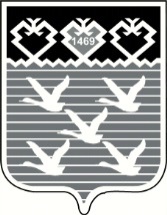 Ч=ваш РеспубликиМуниципалл= п\рл\хШупашкар хулиШупашкар хулин Пуёл+х/н Йыш+ну